 Smlouva 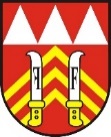 o bezúplatném převodu majetkučíslo smlouvy převodce: XXXX/2020/XXčíslo smlouvy nabyvatele: _____________Smluvní stranyuzavřená dle ustanovení § 1746 odst. 2 a násl. zákona č. 89/2012 Sb., občanský zákoník, ve znění pozdějších předpisů a § 27 odst. 7 písm. a) zákona č. 250/2000 Sb., o rozpočtových pravidlech územních rozpočtů, ve znění pozdějších předpisů.Základní ustanoveníPřevodce prohlašuje, že je vlastníkem dlouhodobého hmotného majetku v celkové pořizovací ceně 97 138,80 Kč. Majetek je uveden v následující tabulce:Předmět smlouvyPřevodce touto smlouvou bezúplatně převádí majetek uvedený v článku II. této smlouvy nabyvateli a převádí na nabyvatele vlastnické právo k tomuto majetku.Nabyvatel převáděný majetek přijímá do svého vlastnictví ve stavu, v jakém se nachází ke dni nabytí účinnosti této smlouvy.Nabyvatel se zavazuje, že majetek bude užíván k provozování hlavní činnosti nabyvatele v souladu s platnými předpisy.Další ujednáníVlastnictví k předmětu smlouvy se převádí na nabyvatele okamžikem předání předmětu smlouvy nabyvateli. O předání a převzetí majetku bude sepsán předávací protokol podepsaný odpovědnými zástupci obou smluvních stran. Převodce prohlašuje, že na převáděném majetku neváznou žádné závazky, dluhy, věcná práva ani jiné právní vady.Převodce prohlašuje, že mu není známo, že by převáděný majetek měl vady, které by neodpovídaly běžné míře opotřebení a na které by měl povinnost nabyvatele upozornit.Nabyvatel podpisem této smlouvy potvrzuje, že je mu stav převáděného majetku znám.Závěrečná ustanoveníNabyvatel je povinen v souladu s ust. § 27 odst. 8 zákona č. 250/2000 Sb., o rozpočtových pravidlech územních rozpočtů, ve znění pozdějších předpisů, v případě, že se stane majetek, který nabyl do svého vlastnictví na základě této smlouvy, pro něj trvale nepotřebným, nabídnout ho přednostně bezúplatně převodci. Nepřijme-li převodce písemnou nabídku, může nabyvatel po jeho předchozím písemném souhlasu majetek převést do vlastnictví jiné osoby za podmínek stanovených převodcem.Změnit nebo doplnit tuto smlouvu mohou smluvní strany pouze formou písemných dodatků, které budou vzestupně číslovány a podepsány oprávněnými zástupci smluvních stran.Smluvní strany prohlašují, že si tuto smlouvu před jejím podpisem přečetly, že s jejím obsahem souhlasí, že byla uzavřena svobodně, určitě a vážně, nikoli v tísni ani za nápadně nevýhodných podmínek, což stvrzují svými podpisy.Uzavření smlouvy o bezúplatném převodu majetku za podmínek v ní uvedených schválilo Zastupitelstvo města Příbora na svém …… zasedání konaném dne …………. pod 
č. usnesení ………………………Tato smlouva je vyhotovena ve čtyřech stejnopisech, z nichž převodce obdrží dvě vyhotovení a nabyvatel dvě vyhotovení.Tato smlouva nabývá platnosti a účinnosti dnem podpisu obou smluvních stran.PŘEVODCE:Město Příborse sídlem:náměstí Sigmunda Freuda 19, 742 58  Příborzastoupen:Ing. arch. Jan Malík, starosta městaIČO:00298328DIČ:CZ00298328bankovní spojení:KB Příbor, č.ú. 2225801/0100(dále jen jako „převodce“)(dále jen jako „převodce“)aaNABYVATEL:Základní škola Příbor, Jičínská 486, okres Nový Jičínse sídlem:Jičínská 486, 742 58 Příborzastoupen:Mgr. Jarmila Bjačková, ředitelkaIČO:47657707(dále jen jako „nabyvatel“)(dále jen jako „nabyvatel“)(Převodce a nabyvatel dále také společně jako „Smluvní strany“ a každý samostatně jako „Smluvní strana“)(Převodce a nabyvatel dále také společně jako „Smluvní strany“ a každý samostatně jako „Smluvní strana“)položkainventární čísloúčetnázev majetkupořizovací cena (v Kč)1.500003208028  GRAVÍROVANÁ PAMĚTNÍ DESKA - HŘIŠTĚ ZŠ JIČÍNSKÁ12 705,002.500003216028  STŮL S LAVICEMI - 4 KS (HŘIŠTĚ ZŠ JIČÍNSKÁ)32 912,003.500003217028  SPORTOVNÍ VYBAVENÍ (HŘIŠTĚ ZŠ JIČÍNSKÁ) - TENIS17 303,004.500003218028  SPORTOVNÍ VYBAVENÍ (HŘIŠTĚ ZŠ JIČÍNSKÁ) - FLORBAL28 773,805.500003219028  VYBAVENÍ HŘIŠTĚ - KRYCÍ PLACHTA DOSKOČIŠTĚ - ZŠ JIČÍNSKÁ5 445,00CelkemCelkemCelkemCelkem97 138,80Příbor  ………………..Příbor  ………………..PřevodceIng. arch. Jan MalíkstarostaNabyvatelMgr. Jarmila Bjačkováředitelka